2. UBEZPIECZAJĄCY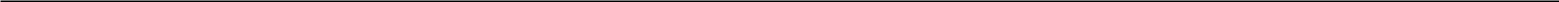 Szkoła Podstawowa im. 30 Poleskiej Dywizji Piechoty AK w Grabanowie 21-500 Biała Podlaska, Grabanów 49A PESEL/REGON: 0220797113. NAZWA PLACÓWKI OŚWIATOWEJSzkoła Podstawowa im. 30 Poleskiej Dywizji i Piechoty AK w Grabanowie 21-500 Biała Podlaska, Grabanów 49AREGON: 022079711	Typ placówki: Szkoły podstawowe4. UBEZPIECZONYDzieci, młodzież, osoby uczące się oraz personel placówki oświatowej - zgodnie z listą imienną będącą załącznikiem do polisy5. ZAKRES UBEZPIECZENIASuma / limit ubezpieczenia / gwarancyjna dla każdego Ubezpieczonego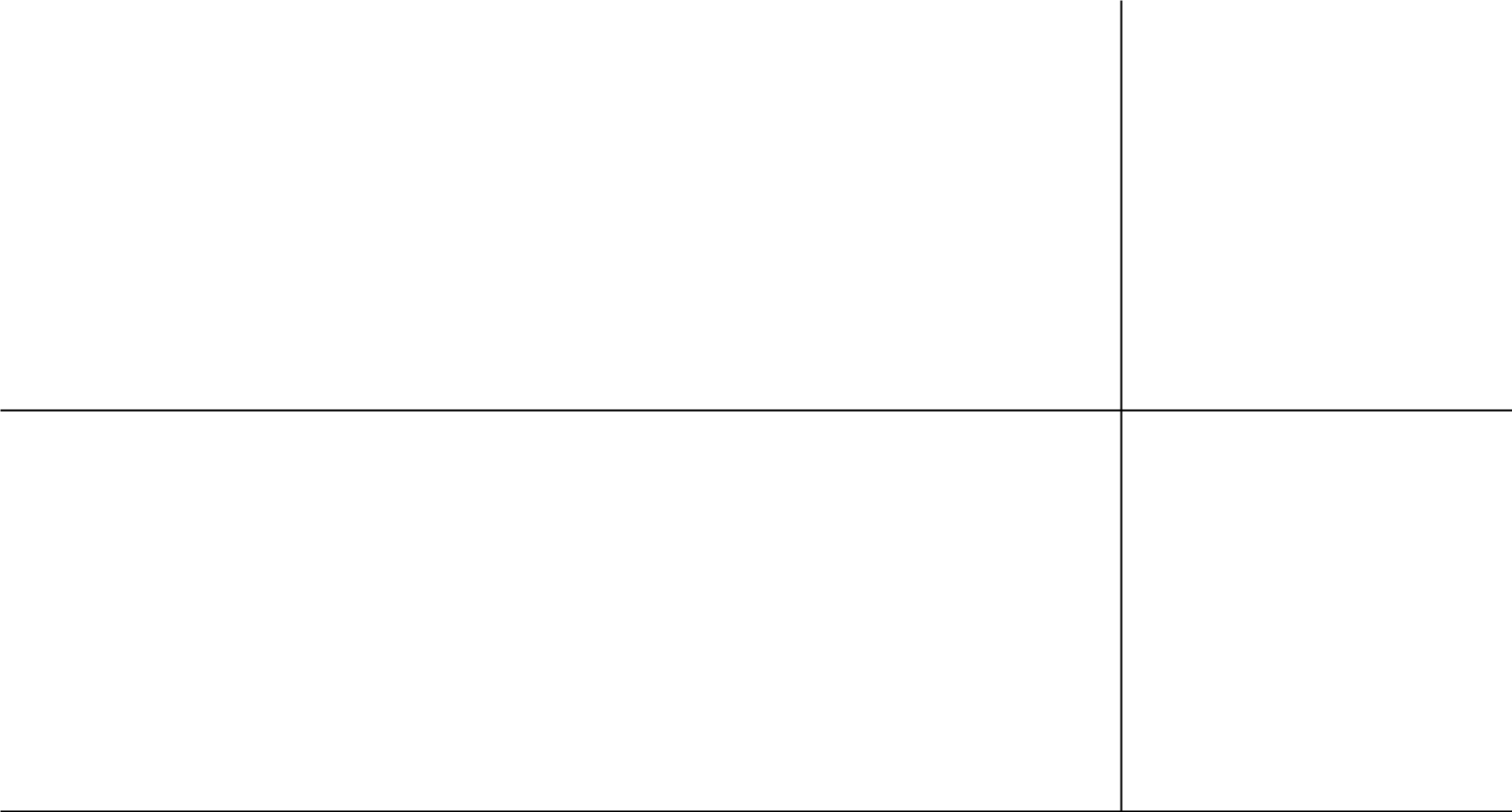 6. LICZBA OSÓBzakresie ubezpieczenia NNW dzieci, młodzieży, osób uczących się: 119 osób (w tym 10 osób zwolnionych z opłacenia składki) W zakresie ubezpieczenia NNW dyrektora i personelu placówki oświatowej: 0 osóbW zakresie ubezpieczenia OC dyrektora i personelu placówki oświatowej: 27 osób7. SKŁADKASkładka płatna:           gotówką     przelewem	do dnia 2019-10-31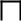 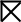 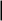 Składka z ubezpieczenia NNW za 1 osobę:	40 zł	za wszystkie osoby: 4 360 złSkładka za klauzulę 12 :	54 złSkładka łączna z polisy:  4 416 złNr konta Compensa TU S.A. Vienna Insurance Group:	34 1240 6957 7008 2200 1025 6005ORYGINAŁ / KOPIA	strona 1/2POSTANOWIENIA DODATKOWEOŚWIADCZENIAOświadczam, iż przed podpisaniem polisy otrzymałem(am) Ogólne Warunki Ubezpieczenia Następstw nieszczęśliwych wypadków dzieci, młodzieży, osób uczących się oraz personelu w placówkach oświatowych – Ubezpieczenie Szkolne IV 184 zatwierdzone Uchwałą Zarządu Compensa Towarzystwo Ubezpieczeń S.A. Vienna Insurance Group nr 31/03/2019 z dnia 25 marca 2019 roku i mających zastosowanie do umów zawieranych od dnia 15 kwietnia 2019 roku. Oświadczam, że zapoznałem(am) się i akceptuję treść ww. Ogólnych Warunków Ubezpieczenia Następstw nieszczęśliwych wypadków dzieci, młodzieży, osób uczących się oraz personelu w placówkach oświatowych – Ubezpieczenie Szkolne IV 184 oraz, że zapoznałem(am) się z treścią pełnomocnictwa Przedstawiciela Compensy. Ponadto oświadczam, że wszystkie informacje podane przez mnie w polisie o ubezpieczenie są prawdziwe, kompletne i zostały przekazane Compensa Towarzystwo Ubezpieczeń S.A. Vienna Insurance Group w dobrej wierze zgodnie z posiadaną przeze mnie wiedzą i stanowią podstawę do zawarcia umowy ubezpieczenia.Zobowiązuję się do zapoznania Ubezpieczonych z treścią ww. Ogólnych Warunków Ubezpieczenia Następstw nieszczęśliwych wypadków dzieci, młodzieży, osób uczących się oraz personelu w placówkach oświatowych – Ubezpieczenie Szkolne IV 184.Jeżeli umowa ubezpieczenia jest zawarta na okres dłuższy niż 6 miesięcy, Ubezpieczający ma prawo odstąpienia od umowy ubezpieczenia w terminie 30 dni, a w przypadku gdy Ubezpieczający jest przedsiębiorcą - w terminie 7 dni od dnia zawarcia umowy. Jeżeli najpóźniej w chwili zawarcia umowy ubezpieczyciel nie poinformował ubezpieczającego będącego konsumentem o prawie odstąpienia od umowy, termin 30 dni biegnie od dnia, w którym ubezpieczający będący konsumentem dowiedział się o tym prawie.Oświadczam, że przed zawarciem umowy ubezpieczenia dystrybutor ubezpieczeń określił, na podstawie uzyskanych ode mnie informacji, wymagania i potrzeby, w szczególności w zakresie ochrony ubezpieczeniowej, oraz przekazał mi ustandaryzowany dokument zawierający informacje o proponowanym produkcie ubezpieczeniowym, przy czym mam świadomość, że ustandaryzowany dokument ma charakter informacyjny i nie stanowi części zawartej umowy ubezpieczeniaOświadczam, że zapoznałem się z treścią dokumentu "Obowiązek Informacyjny Administratora Danych Osobowych", który został mi przedstawiony jako osobie, której dane dotyczą.Oświadczam, że zawarta umowa ubezpieczenia jest zgodna z moimi wymaganiami i potrzebami w zakresie ochrony ubezpieczeniowej, zaś wszelkie rozbieżności pomiędzy informacjami zawartymi w ustandaryzowanym dokumencie a treścią zawartej umowy ubezpieczenia dystrybutor ubezpieczeń spełnił wobec mnie wymogi określone w art. 22 ust. lub 23 ustawy z dnia 15 grudnia 2017 roku o dystrybucji ubezpieczeń (Dz.U. 2017, poz 2486), a w szczególności poinformował mnie o charakterze wynagrodzenia otrzymanego w związku z proponowanym zawarciem umowy ubezpieczenia oraz możliwości złożenia reklamacji, wniesienia skargi oraz pozasądowego rozwiązania umowy.. . . . . . . . . ….. . dn, . . . . . . . . . .	-------------------------------------------------------	---------------------------------------------Pieczęć i podpis przedstawiciela Compensy	Podpis UbezpieczającegoORYGINAŁ / KOPIA	strona 2/2Ubezpieczenie Szkolne IV 184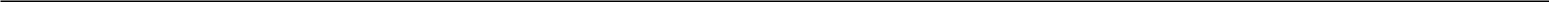 Ubezpieczenie Szkolne IV 184Polisa typ 184 nr 001025600Jednostka organizacyjna 509/000/00000/566651. OKRES UBEZPIECZENIAOd: 2019-09-01  godz.  00:00Do: 2020-08-31godz.  23:59ZAKRES PODSTAWOWYSUMA / LIMIT UBEZPIECZENIAŚmierć wskutek NW15 000 złDodatkowe świadczenie na wypadek śmierci wskutek nieszczęśliwego wypadku w środku lokomocji7 500 złlub aktów terroru7 500 złlub aktów terroruTrwały uszczerbek na zdrowiu wskutek NW15 000 złDodatkowe świadczenie z tytułu trwałego uszczerbku na zdrowiu wskutek aktów terroru7 500 złJednorazowe świadczenie z tytułu pogryzienia przez psa lub kota, ukąszenia przez żmiję, użądlenia200 złJednorazowe świadczenie z tytułu wystąpienia NW w przypadku, gdy nie został orzeczony trwały150 złuszczerbek na zdrowiu150 złuszczerbek na zdrowiuZwrot kosztów operacji plastycznych wskutek NW6 000 złZwrot kosztów poszukiwania dziecka w przypadku zaginięcia5 000 złZwrot kosztów korepetycji niezbędnych wskutek NW400 złZwrot kosztów pomocy psychologicznej po NW400 złZAKRES DODATKOWYSUMA / LIMIT UBEZPIECZENIAKlauzula nr 1 - zwrot kosztów leczenia6 000 złKlauzula nr 2 - dzienne świadczenie szpitalne50 zł / dzień, limit 2 250 złKlauzula nr 4 - jednorazowe świadczenie z tytułu poważnego zachorowania Ubezpieczonego5 000 złKlauzula nr 6 - zwrot kosztów rehabilitacji7 500 złKlauzula nr 7 - zwrot kosztów wypożyczenia lub nabycia środków specjalnych6 000 złlub uszkodzenia sprzętu medycznego500 złKlauzula nr 9 - jednorazowe świadczenie na wypadek śmierci prawnego opiekuna Ubezpieczonego10 000 złwskutek nieszczęśliwego wypadku10 000 złwskutek nieszczęśliwego wypadkuKlauzula nr 10 - dzienne świadczenie szpitalne z powodu choroby35 zł / dzień, limit 2000 złKlauzula nr 11 - BEZPIECZNE DZIECKO W SIECI2 zgłoszeniaKlauzula nr 12 - odpowiedzialność cywilna dyrektora i personelu placówki oświatowejSuma gwarancyjna 50 000 zł